Государственное бюджетное общеобразовательное учреждениесредняя общеобразовательная школа № 259имени  М.Т. Лорис-МеликоваАдмиралтейского района  Санкт-ПетербургаМетодическая разработкаТема разработки: Методы и приёмы работы со словами на уроках русского языка в начальной школе   Адресат: учителя начальной школы   Автор, разработчик, составитель: Евстафьева Саглар Давидовна, учитель начальных классовСанкт-Петербург2020Тема: Методы и приёмы работы со словами на уроках русского языка в начальной школеАктуальность исследуемой проблемы объясняется тем, что словарная работа на уроках русского языка в начальных классах является одной из составляющих работы по развитию речи учащихся. Овладение словарным составом литературного языка становится необходимым условием изучения учащимися русского языка: его орфоэпии, орфографии, грамматики, правильного словоупотребления и связной речи вообще. Кроме того, хорошо развитые навыки словарной работы помогают правильно воспринимать окружающую среду, реализовать учебные, познавательные и воспитательные функции учебного процесса. Знание русского языка – это основа обучения в школе. Русский язык является не только предметом изучения, но и средством обучения в работе по другим предметам. По большому счету весь урок русского языка – это работа со словом.В современной начальной школе программой по русскому языку для каждого класса предусматривается обязательное усвоение ряда слов. Прочное усвоение их написания достигается путем частого включения этих слов в различные упражнения, задания, выполняемые на всех этапах урока. И одной из главных задач, стоящих перед учителем начальных классов, является задача научить ребенка писать эти слова без ошибок. От того, насколько полно и правильно будут сформированы навыки правописания в начальной школе, зависит дальнейшее обучение ребенка в школе, его орфографическая и речевая грамотность.Задача сложная и трудоемкая, требующая от современного учителя большой творческой работы. И чтобы научиться решать такие орфографические задачи необходимо не только знать правила, но и уметь его применять на письме. Для лучшего усвоения словарных слов должна быть организована целенаправленная систематическая работа, которая включает в себя не только знакомство с новым словом и его написанием, но и систему упражнений.Структура содержания работы по преодолению нарушений и активизации словаря у учащихся 3-х классов на уроках русского языка: обогащение словаря; уточнение словаря; активизация словаря; ограничение употребления слов со сниженной стилистической окраской, перевод их из активного словаря в пассивный. Активизация словаря возможна при помощи толкования слов в виде контекста, подбора синонима или антонима и оборота; детям необходимо читать и записывать слова; дети должны работать с образцом слова. Для работы над активизацией словаря необходимо на каждом уроке работать проводить словарную работу, пополнять и словарный запас детей новыми словами; применять методы и приемы, которые заинтересуют детей в работе со словом; раскрывать возможности многозначности слова; работать над орфографией и орфоэпией слова; составлять словари на различные темы.Использованные технологии и методы:для развития правильности, богатства и точности использования лексических единиц проводится работа со словарями русского языка: толковым, словарем синонимов, словарем омонимов;для развития чистоты, выразительности и уместности использования лексических единиц используются упражнения на систематизацию и активизацию словаря; в ходе словарной работы используются упражнения, предполагающие репродуктивную, творческую и аналитическую деятельность обучающихся.Замысел методической разработки заключается в том, чтобы развивать у учеников внимание к значению слова, закреплять умение выбирать наиболее точное слово для выразительности высказывания, расширять количественный и качественный объем словаря.Результативность методической разработки: В ходе проведения педагогической работы у учащихся 3 класса произошло обогащение словарного запаса, появилась орфографическая грамотность, повысился уровень самостоятельной связной речи, а в целом работа способствовала повышению языковой культуры, формированию у ребёнка внимания, уважения и любви к родному языку.Информационный блок: В результате исследования состояния словаря у детей 3-го класса выявлено, что в глагольном словаре 60% детей преобладают слова, обозначающие действия, которые регулярно выполняются или наблюдаются ребенком. В заменах глаголов обращало на себя внимание неумение детей дифференцировать некоторые действия, что в ряде случаев (у 40% обучающихся) приводило к использованию глаголов общего назначения. Нарушения сформированности словаря существительных у 40% детей выражалось как в незнании многих слов, так и трудностях поиска известного слова, у 30% обучающихся отмечались неточности или неправильное употребление слов в речи. Трудности актуализации прилагательных у 80% детей свидетельствуют о том, что дети не выделяют существенных признаков, не дифференцируют качества предметов и его признаков. Тем не менее, обучающиеся 3-го класса испытывали трудности при объяснении значений слов, что свидетельствует недостаточном становлении и выстраивании ими системных связей между лексическими единицами. Большинство обучающихся адекватно оценивали речевую ситуацию, однако испытывают трудности при выборе языковых средств и их структурирования. Практическая часть:Для устранения выявленных проблем проведена педагогическая работа по формированию словаря у учащихся 3-го класса на уроках русского языка.Работа по совершенствованию объема пассивного и активного словаря на уроках русского языка представляет собой ряд взаимосвязанных этапов. Формирование лексической системности идет в направлении от группировки на основе ситуационных семантических признаков и дифференциации на основе понятийных признаков, от семантически резкой противоположности к более тонкой дифференциации. Эта работа осуществляется на основе усвоения структуры значения слова. Развитие лексической системности предполагает и организацию семантических полей по различным признакам. Формирование лексической системности тесно связано с развитием логических операций (классификации, сериации, анализа, синтеза, сравнения, обобщения). (Например, прочитай предложения и замени выделенные слова одним словом: В магазине продавались платья, брюки, рубашки, шорты.  Бабушка купила на рынке помидоры, огурцы, капусту, перец. Весной с юга прилетают грачи, ласточки, журавли. В лесах России водятся медведи, лисы, лоси и зайцы. На начальном этапе проводится группировка, объединение слов по тематическим признакам (например, выбери из текста слова, обозначающие предмет, действие предмета и его признак, распредели их по столбикам в таблице. К каждому слову подбери синоним). В дальнейшем осуществляется дифференциация слов внутри семантического поля, выделение ядра, периферии (Например, используя корень – дом, вспомни и запиши как можно больше родственных слов). С этой целью используются различные игры на группировку и классификацию (Прочитай цепочку из 3 – 4 слов, выдели лишнее, объясни свой выбор. Речевой материал: учебник, энциклопедия, словарь, тетрадь; автомобиль, велосипед, корабль, пассажир; ручка, карандаш, портфель, одежда). Каждое новое слово вводится в определённое семантическое поле, уточняются его связи с другими словами данного семантического поля, обращается внимание на то, почему это слово объединяется с другими словами (например, используя слова для справки, такие как: грандиозный, взлет, энциклопедия – составь предложения). При изучении многозначности слова, использовались различные словари. Формирование у младших школьников умения работать с толковым словарем – одна из задач начального обучения русскому языку, поэтому в современных учебниках имеются толковые словарики, к которым обучающиеся обращаются в случае необходимости. Также широко используются школьные толковые словари.На уроках русского языка в качестве материала для грамматико-лексического упражнения использовались фрагменты художественного произведения, и детям предлагалась возможность уточнить значение слов и их роль в создании художественного образа. При проведении наблюдения обращалось внимание школьников на наиболее точные и выразительные слова: «Найдите слова, помогающие нам представить…», «Какое слово использовал автор, чтобы подчеркнуть…», «Найдите слова, противоположные по смыслу. Что хотел подчеркнуть автор, используя эти слова?», «Почему автор использовал несколько близких по смыслу глаголов, описывая действия…?». Эффективным приемом проведения наблюдения за употреблением слов является лингвистический (стилистический) эксперимент, при котором текст искажается для того, чтобы путем сопоставления убедить учащихся в точности, выразительности авторского варианта.Редактирование как вид лексико-семантического упражнения предполагало обнаружение ошибок и недочетов лексического характера и их исправление. В качестве материала для такого упражнения использовались специально подготовленные тексты с включением типичных для учащихся ошибок. Например, следующее упражнение: Прочитай предложения. Какие слова неудачно поставили рядом? Как сказать лучше, точнее? Мы подошли к высокой сосенке. Ребята пускали в луже бумажные корабли. В рамках словарной работы на уроках русского языка использовался такой метод, как конструирование, что позволило обратить внимание учащихся на правила словоупотребления. Оно предполагало составление из слов словосочетаний и предложений, которое требует от ученика осуществления выбора слова с учетом его лексической сочетаемости, речевой задачи и/или условий общения. Закрепление умения выбирать наиболее точное слово из синонимического ряда происходило при выполнении упражнений такого вида, как: Составь предложение, выбирая из слов в скобках наиболее точное. (Сыпал, валил, падал) редкий, мягкий снежок. Снежинки неторопливо (опускались на землю, неслись к земле). Также на уроках русского языка в 3-м классе использовался такой метод, как трансформация. В рамках этой работы, обучающимся предлагалось провести преобразование высказывания, касающегося его лексического наполнения, в соответствии с определенной задачей. Такое преобразование может заключаться в замене слова, словосочетания, пропуске или добавлении слова. Подбор слов, составление словосочетаний, придумывание предложений с заданным предметом речи, для выражения определенной мысли и т.д. Отличие этого упражнения от предыдущих в том, что при его выполнении ученик сам ищет средства для решения речевой задачи, а не опирается на готовые. Упражнения этого вида также способствуют активизации словаря обучающихся. В своей работе при обучении письму словарных слов применяю следующие методы и приемы:Выделение орфограмм цветным карандашом в тетрадях;Различные виды словарных диктантов, проверка слов по словарюСоставление словосочетаний и предложений с трудными словамиЗанимательные формы работы (загадки, ребусы, игры, шарады, кроссворды) Звуко-буквенный анализ слов, фонетический разбор Использование таблиц, карточек, интерактивных ресурсовВажным условием осуществления словарной работы на уроках русского языка является использование дифференцированного подхода. Такой подход основывался на учете уровней сформированности словаря у учащихся 3-го класса. В работе с третьеклассниками с низким уровнем сформированности словаря широко используются наглядные пособия, многократное повторение материала, возвращение к ранее изученному. Предлагаются задания репродуктивного характера, такие как: вставь по смыслу, выбери, перечисли. Педагогом активно оказывается помощь, предлагаются примеры выполнения заданий. Обучающимся со средним уровнем сформированности словаря предлагаются задания исследовательского характера, такие как: привести пример, придумать, объяснить и т.д. Помощь в выполнении заданий, оказывается, по запросам детей. Больше внимания уделяется обогащению словаря прилагательных, развитию возможностей использовать разнообразие лексики в активной самостоятельной речи.Использованная литература:1. Александрова З.Е. Словарь синонимов русского языка / Под ред. Л. А. Четко. - М.: Сов. Энциклопедия, 1969. 
2. Анализ урока в начальной школе, Чуракова Р.Г., 2013
3. Аномович Е.А. Русский язык в начальных классах. – М., 2009.4. Арямова О.С., Мали Л.Д. «Этимологический словарик». Слова с непроверяемым написанием. // Начальная школа. – 2005. – №2. – С.19-26.5. Бакулина Г.А. Новый подход к словарно-орфографической работе на уроках русского языка. // Начальная школа. – 2007. – №1. – С.22-26.6. Баранов М.Т. О работе с толковыми словарями на уроках русского языка в IV - VIII классах //Русский язык в школе - 1969.7. Бессчастная Е.Н. Ещё раз о словарной работе на уроке русского языка: Опыт молодым. // Начальная школа.– 2009.– №8. – С.64-66.8. Бетенькова Н.М., Фонин Я.С. Конкурс грамотеев: Дидактические игры и занимательные упражнения по русскому языку для учащихся начальных школ: Книга для учителя. – М.: Просвещение, 2005.9. Богоявленский Д.Н. Психология усвоения орфографии. – М., 1989.10. Богоявленский Д.Н. Психология усвоения орфографии. – М.: АПН РСФСР, 1970. – 100 с.11. Возрастная и педагогическая психология / Под ред. А.В. Петровского2-е изд., доп. и перераб. - М., Просвещение, 1979.
12. Власенков А. И. Развивающее обучение русскому языку. – М., 2003.13. Даль В.И. Толковый словарь живого великорусского языка: В 4 т. - М.: Русский язык.14. Диагностика письменной речи у младших школьников, Азова О.И., 2011 1999. 
15. Евгеньева А.П. Словарь синонимов. - Л., 1975.16. Жедек П. С., Тимченко Е. И. Списывание в обучении правописанию // Начальная школа. – 1989. - №8. – с. 23-28.17. Загадки. / Издание подготовила В. В. Митрофанова. – Ленинград, 1988.18. Земский А.М. и др. Русский язык. В 2-х ч. Ч. 1 Лексикология, стилистика и культура речи, фонетика, морфология /А.М. Земский, С.Е. Крючков, М.В. Светлаев; Под ред. В.В. Виноградова. - 10-е изд., испр. и доп. - М.: Просвещение, 1986. 
19. Золотых Н.А. Приёмы и формы работы над словарными словами на уроках русского языка. // Начальная школа. – 2008. – №3. – С.9-16.
20. Иванова А.М. Урок, посвященный словарям //Русский язык в школе. - 1991.
Ковалева Е. В., Яковенко И. М.Список электронно-образовательных ресурсов:http://standart.edu.ru//  - Введение ФГОСhttp://fcior.edu.ru//  - Федеральный центр информационно-образовательных ресурсов (ФЦИОР)http://school-collection.edu.ru//  - Единая коллекция ЦОРhttp://www.openclass.ru//  - Сайт "Открытый класс"http://window.edu.ru//  - Единое окно доступа к цифровым образовательным ресурсамhttp://festival.1september.ru//  - Фестиваль "Открытый урок"http://pedsovet.org// - Всероссийский Интернет-педсоветhttp://pedsovet.su//  - Педагогическое сообщество PEDSOVET.SUhttp://www.uchportal.ru// -Учительский порталhttp://rnmc.ru/default.asp?trID=206//   - Республиканский мультимедиа центр – об ЭОР нового поколенияhttp://www.ict.edu.ru/lib/school-catalog//  - Каталоги "Образовательные ресурсы сети Интернет для основного общего и среднего (полного) общего образования"http://interaktiveboard.ru//  - “Интерактивная доска. Использование интерактивной доски учителем в школеСпециализированные сайты для учителей начальных классов http://www.ug.ru/02.26/po4.htm/  - Вопросы применения компьютера в начальной школе: от психологических и педагогических аспектов до подборки различных упражнений для глаз при работе с машиной.http://www.iro.yar.ru/resource/distant/earlyschool_education/gr/okurs.htm/ - Инфоррматика  в  играх  и  задачах. (Бескомпьютерный  курс) http://baby.com.ua/igr.html/  - Развивающие игры на знание основ английского языка, математики, русского языка.  http://www.funbrain.com/kidscenter.html/  - Для тех, кто уже хорошо знает язык, есть сайт, который называется "Веселая зарядка для ума". http://www.ug.ru/02.26/po4.htm//  - По адресу сайта "Учительской газеты" можно найти письмо Министерства Образования, в котором указаны рекомендации по использованию компьютеров в начальной школе. Авторскую программу курса информационной культуры для 1-4 классов.http://center.fio.ru/som/getblob.asp?id=10001519/  - В этой программе указаны требования к минимуму содержания образования, требования к уровню подготовки, основные понятия, которые должны быть сформированы.  http://nsc.1september.ru//- Еженедельник издательского дома "Первое сентября" "Начальная школа". http://suhin.narod.ru/zag1.htm//  - Загадки и кроссворды для детей.Избранные загадки и занимательные задания из книги И.Г. Сухина "Новые 500 загадок - 70 кроссвордов". http://suhin.narod.ru/log1.htm//  - Занимательные и методические материалы из книг Игоря Сухина: от литературных затей до шахмат.  http://psi.lib.ru/statyi/sbornik/umuch.htm//  - Психологические аспекты управления процессом усвоения знаний и способов деятельности учеников на уроке.http://psi.lib.ru/detsad/stahan/semr.htm//  - Обеспечение школьной адаптации первоклассника. Физиологические и социально-психологические особенности привыкания ребенка к обучению в школе. http://www.advise.ru/articles/80/   - Советы родителям первоклассников. http://www.education.rekom.ru/4_2000/aldoshina.htm/ - Клубная деятельность младших школьников.  http://www.edu.rin.ru/cgi-bin/article.pl?idp=1099/  - Подготовка первоклассников: проблемы, советы, тесты и пр. Памятка родителям первоклассников.http://www.voron.boxmail.biz//  - Детские сказки.Приложение Группировка, объединение слов по тематическим признакамВыбери из текста слова, обозначающие: ПредметДействие предметаПризнак предметаРаспредели их по столбикам в таблице. К каждому слову подбери синонимПодчеркни слова, которые отвечают на вопрос кто? Что?Веселый, весело, веселье, веселимся, весельчак.Бегать, бегун, бег, побег, беги, беготня, беглый.Подчеркни слова-действия.Отлет, улетел, лечу, летчик, прилетел, шаг, шагаем, шагом, шагнул, шагай, зашагал.Подчеркни слова-признаки.Красный, краснота, красненький, краснеет, добрый, доброта,  добреет, подобрел, добренький.Прочитай предложения и замени выделенные слова одним словом: В магазине продавались платья, брюки, рубашки, шорты.  Бабушка купила на рынке помидоры, огурцы, капусту, перец. Весной с юга прилетают грачи, ласточки, журавли. В лесах России водятся медведи, лисы, лоси и зайцы. Дифференциация слов внутри семантического поляИспользуя корень – дом, вспомни и запиши как можно больше родственных слов. Игры на группировку и классификацию Прочитай цепочку из 3 – 4 слов, выдели лишнее, объясни свой выбор. Речевой материал: учебник, энциклопедия, словарь, тетрадь.Автомобиль, велосипед, корабль, пассажир; ручка, карандаш, портфель, одеждаИспользуя слова для справки, такие как: Грандиозный, взлет,  энциклопедия - составь предложения. При изучении многозначности слова, использовались различные словари.5. «Что лишнее»?Из ряда прилагательных вам нужно найти одно лишнее, которое отличается от других по смыслу или по значению и подчеркнуть.Смелый, трусливый, храбрый, отважный;Стеклянный, хрупкий, деревянныйПасмурный, ненастный, ясный, дождливыйДобрый, умный, ласковый, нежныйХороший, замечательный, прекрасный, молодойСмелый, отважный, высокий, решительныйБелый, синий, нежный, зеленый.Значение слов и их роль в создании художественного образа. «Найдите слова, помогающие нам представить…», «Какое слово использовал автор, чтобы подчеркнуть…», «Найдите слова, противоположные по смыслу. Что хотел подчеркнуть автор, используя эти слова?», «Почему автор использовал несколько близких по смыслу глаголов, описывая действия…?». Подготовленные тексты с включением типичных для учащихся ошибок. Прочитай предложения. Какие слова неудачно поставили рядом? Как сказать лучше, точнее? Мы подошли к высокой сосенке. Ребята пускали в луже бумажные корабли.  Метапредметная связь. Использование приемов по отработке каллиграфии и связь с темами по окружающему миру в 4 классеТематические минутки-чистописания.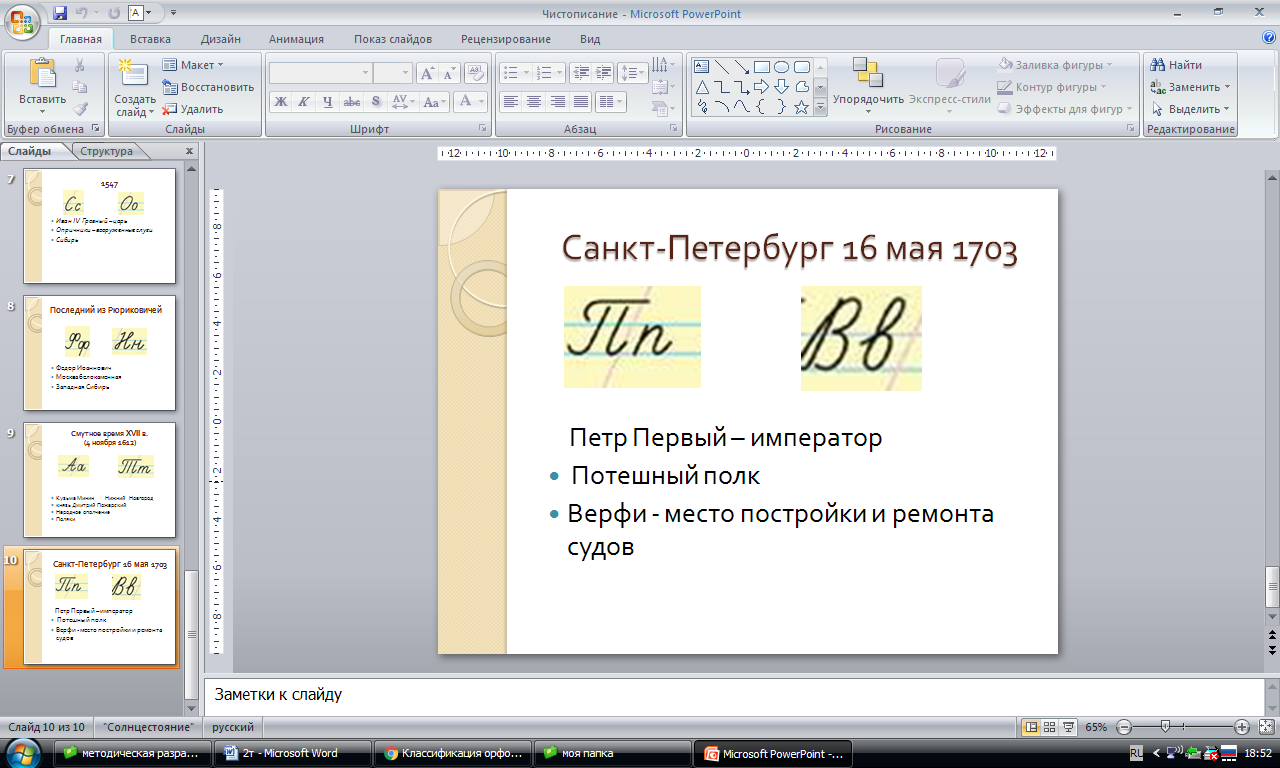 Задание «Подбери антонимы».Большой - …Грустный - …Храбрый - …Сладкий - …Молодой - …Длинный - …Быстрый - …Мягкий - …Задание  «Проявите зоркость».Измени прилагательное, чтобы получилось предложение.Было (прекрасный) утро. Глаза невольно сжимались от (ослепительный) блеска (солнечный) лучей. (Плакучий) ивы купали в воде свои ветви, а в (густой) зарослях осоки прятались (большой, жёлтый) цветы. Птицы пели свои (волшебный) песни. Настроение было (замечательный).